ENTREVISTA SOBRE PESQUISA DE MARCA 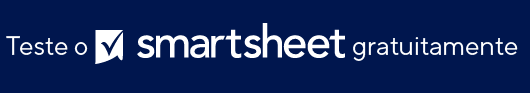 MODELO DE PERGUNTASOBSERVAÇÃO SOBRE ESTE FUNCIONÁRIO COMO GUARDIÃO DA MARCAPERGUNTAS DA ENTREVISTACOMENTÁRIOS Forneça um resumo do conhecimento histórico que esse funcionário compartilhou sobre a marca. NOME DO FUNCIONÁRIOCONDUZIDA PORDATA DA ENTREVISTADURAÇÃO DO EMPREGOTÍTULO DO CARGOTÍTULO DO CARGODEPARTAMENTO DO CARGODEPARTAMENTO DO CARGOHá quanto tempo trabalha na empresa? Por que você continua na empresa? Se aplicável: o que inspirou você a ingressar na empresa no início dela? Quais eram suas esperanças?Descreva o propósito de nossa empresa e marca. Por que fazemos o que fazemos? Como a marca está conectada à nossa missão e visão?Como nossa marca faz a diferença? Por que os compradores permanecem leais a nós?Como o comportamento dos funcionários reflete os valores da marca? Quem são nossos clientes ideais? O que há em nossa marca que os atrai?Como você descreveria a personalidade da nossa marca? Em outras palavras, se a marca fosse uma pessoa, quem ela seria?Qual é a primeira coisa que você mudaria sobre nossa marca? Qual marca é o oposto da nossa? Que ações precisamos adotar para avançar em relação aos concorrentes e manter nossa liderança?Compartilhe uma história pessoal ou relacionada à empresa que reflete a narrativa da marca ou mostra como a marca cumpre a promessa. AVISO DE ISENÇÃO DE RESPONSABILIDADEQualquer artigo, modelo ou informação fornecidos pela Smartsheet no site são apenas para referência. Embora nos esforcemos para manter as informações atualizadas e corretas, não fornecemos garantia de qualquer natureza, seja explícita ou implícita, a respeito da integridade, precisão, confiabilidade, adequação ou disponibilidade do site ou das informações, artigos, modelos ou gráficos contidos no site. Portanto, toda confiança que você depositar nessas informações será estritamente por sua própria conta e risco.